VISUAL ARTS - GRADE 7 EXAMS TERM 1 2023QUESTIONSList tany 3 principle of Art (3mrks)Pupils at Tumaini Academy were told to come with any materials that can be used in crayon etching. Write the possible tools, John, a pupil in that class came with. (3mks) 

The picture shown above represents a ______________________________ puppet. (1mk)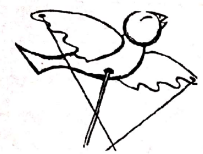 John a grade pupils rolled clay when making a pot and used beads to decorate. John made the pot using ____________________ technique and decorated it using ________________________(2mks)Name 2 characteristics of seasonal cards. (2mks)Differentiate between slab technique and pinch technique. (3mks)A wristband was made and a needle was used to insert holes to decorate it. The method used to decorate it is called _________________________________ (1mk) Fill in the following 
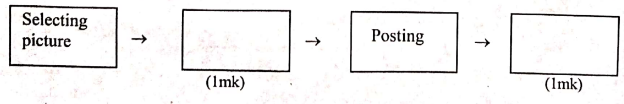 The picture making technique that involves creating a pictorial composition using a collection of pictures is called _________________________List 3 techniques used in basketry. (3mks)Amina intended to make a yellow colour. She mixed, _______________________ and ______________________ Which was the final type of colour? _____________________________ (3mks)Explain 3 importance of a book jacket. (3mks)Write down any 2 uses of a puppet. (2mks)Draw a gradation strip and arrange it from dark to light. (3mks)Write a 3 letter word using block lettering. (2mks)
A place where we perform puppets is called _________________________Write 3 materials or tools used in thonging technique. (3mks)Still life drawing is ___________________________Practical (8mks)
On the space given draw any form showing overlapping and show value using stippling technique. (1mk)MARKING SCHEME;Balance of form             Proportion of formRhythm and movementOverlappingSharp tool              CrayonBlack Indian InkPaperrodJohn made the pot using coil technique and decorated it using embedding method.Have a message(title)Are attractiveSlab technique is used to make various shapes white pinch technique is used to make a pot.perforationcutting and trimmingmountingMontageRollingCollingStitchingAmina intended to make a yellow colour, she mixed a red and yellow colour. The final colour is which type of colour secondary.Aesthetic reasonProtection of bookDurability of beok.Pass informationEarn incomeEducation purposeSource of employmentEntertainmentAny 3 letter using block lettersOpen window theatreThong chiselA thongLeather revolving punch scissorsA still life drawing is drawing of non moving things object.Leamer should draw more than one object, the smaller object being in front of the bigger o then shade using dots to show light or dark.